                               ИНФОРМАЦИЯ 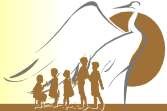                                       для граждан, желающих усыновить (удочерить) детей, оставшихся без попечения родителей Усыновителями могут быть совершеннолетние лица обоего пола, за исключением:          лиц, признанных судом недееспособными или ограниченно дееспособными;  супругов, один из которых признан судом недееспособным или ограниченно дееспособным; лиц, лишенных по суду родительских прав или ограниченных судом в родительских правах; - лиц, отстраненных от обязанностей опекуна (попечителя) за ненадлежащее выполнение возложенных на него законом обязанностей; бывших усыновителей, если усыновление отменено судом по их вине;   лиц, которые по состоянию здоровья не могут усыновить ребенка;  лиц, которые на момент усыновления не имеют дохода, обеспечивающего усыновляемому ребенку прожиточный минимум, установленный в субъекте Российской Федерации, на территории которого проживают такие лица (в ред. Федерального закона от 30.12.2015          N 457-ФЗ);  лиц, не имеющих постоянного места жительства, кроме лиц, относящихся к коренным малочисленным народам Российской Федерации, ведущих кочевой и (или) полукочевой образ жизни и не имеющих места, где они постоянно или преимущественно проживают, в случае усыновления ими ребенка из числа лиц, относящихся к коренным малочисленным народам Российской Федерации (пп. 8 в ред. Федерального закона от 30.10.2017 N 302-ФЗ);  лиц, имеющих или имевших судимость, подвергающихся или подвергавшихся уголовному преследованию (за исключением лиц, уголовное преследование в отношении которых прекращено по реабилитирующим основаниям) за преступления против половой неприкосновенности и половой свободы личности, а также за преступления против жизни и здоровья, против свободы, чести и достоинства личности (за исключением незаконной госпитализации в медицинскую организацию, оказывающую психиатрическую помощь в стационарных условиях, и клеветы), против семьи и несовершеннолетних, против здоровья населения и общественной нравственности, против общественной безопасности, мира и безопасности человечества, за исключением случаев, предусмотренных подпунктом 10 настоящего пункта (в ред. Федерального закона от 13.07.2015 N 237-ФЗ);  лиц из числа лиц, указанных в подпункте 9 настоящего пункта, имевших судимость либо подвергавшихся уголовному преследованию за преступления против жизни и здоровья, против свободы, чести и достоинства личности (за исключением незаконной госпитализации в медицинскую организацию, оказывающую психиатрическую помощь в стационарных условиях, и клеветы), против семьи и несовершеннолетних, против здоровья населения и общественной нравственности, против общественной безопасности, мира и безопасности человечества, относящиеся к преступлениям небольшой или средней тяжести, в случае признания судом таких лиц представляющими опасность для жизни, здоровья и нравственности усыновляемого ребенка. При вынесении решения об усыновлении ребенка таким лицом суд учитывает обстоятельства деяния, за которое такое лицо подвергалось уголовному преследованию, срок, прошедший с момента совершения деяния, форму вины, обстоятельства, характеризующие личность, в том числе поведение такого лица после совершения деяния, и иные обстоятельства в целях определения возможности обеспечить усыновляемому ребенку полноценное физическое, психическое, духовное и нравственное развитие без риска для жизни ребенка и его здоровья (в ред. Федерального закона от 13.07.2015 N 237-ФЗ);  лиц, имеющих судимость за тяжкие и особо тяжкие преступления, не относящиеся к преступлениям, указанным в подпункте 9 настоящего пункта; лиц, не прошедших подготовки в порядке, установленном пунктом 6 настоящей статьи (за исключением близких родственников ребенка, а также лиц, которые являются или являлись усыновителями и в отношении которых усыновление не было отменено, и лиц, которые являются или являлись опекунами (попечителями) детей и которые не были отстранены от исполнения возложенных на них обязанностей);  лиц, состоящих в союзе, заключенном между лицами одного пола, признанном браком и зарегистрированном в соответствии с законодательством государства, в котором такой брак разрешен, а также лиц, являющихся гражданами указанного государства и не состоящих в браке. 2 Граждане Российской Федерации, желающие усыновить ребенка, подают в орган опеки и попечительства по месту своего жительства заявление с просьбой дать заключение о возможности быть усыновителями (далее - заявление), в котором указываются: фамилия, имя, отчество (при наличии) граждан, желающих усыновить ребенка; сведения о документах, удостоверяющих личность граждан, желающих усыновить ребенка; сведения о гражданах, зарегистрированных по месту жительства гражданина, желающего усыновить ребенка; сведения, подтверждающие отсутствие у гражданина обстоятельств, указанных в подпунктах 9 - 11 пункта 1 статьи 127 Семейного кодекса Российской Федерации; сведения о получаемой пенсии, ее виде и размере (для лиц, основным источником доходов которых являются страховое обеспечение по обязательному пенсионному страхованию или иные пенсионные выплаты). Граждане, желающие усыновить ребенка, подтверждают своими подписями с проставлением даты подачи заявления указанные в нем сведения, а также осведомленность об ответственности за представление недостоверной либо искаженной информации в соответствии с законодательством Российской Федерации. К заявлению прилагаются следующие документы: краткая автобиография лица, желающего усыновить ребенка; справка с места работы лица, желающего усыновить ребенка, с указанием должности и размера средней заработной платы за последние 12 месяцев и (или) иной документ, подтверждающий доход указанного лица, или справка с места работы супруга (супруги) лица, желающего усыновить ребенка, с указанием должности и размера средней заработной платы за последние 12 месяцев и (или) иной документ, подтверждающий доход супруга (супруги) указанного лица; заключение о результатах медицинского освидетельствования граждан, намеревающихся усыновить (удочерить), взять под опеку (попечительство), в приемную или патронатную семью детей-сирот и детей, оставшихся без попечения родителей, оформленное в порядке, установленном Министерством здравоохранения Российской Федерации; копия свидетельства о браке (если граждане, желающие усыновить ребенка, состоят в браке); копия свидетельства о прохождении подготовки лиц, желающих принять на воспитание в свою семью ребенка, оставшегося без попечения родителей, на территории Российской Федерации в порядке, установленном пунктом 6 статьи 127 Семейного кодекса Российской Федерации (за исключением близких родственников ребенка, а также лиц, которые являются или являлись усыновителями и в отношении которых усыновление не было отменено, и лиц, которые являются или являлись опекунами (попечителями) детей и которые не были отстранены от исполнения возложенных на них обязанностей). Форма указанного свидетельства утверждается Министерством просвещения Российской Федерации. (в ред. Постановления Правительства РФ от 19.12.2018 N 1586) В случае личного обращения в орган опеки и попечительства гражданин при подаче заявления должен предъявить паспорт или иной документ, удостоверяющий его личность. Гражданин вправе предоставить: документ, подтверждающий сведения о гражданах, зарегистрированных по месту жительства гражданина, желающего усыновить ребенка;  3 сведения, подтверждающие отсутствие у гражданина обстоятельств, указанных в подпунктах 9 - 11 пункта 1 статьи 127 Семейного кодекса Российской Федерации;  сведения о получаемой пенсии, ее виде и размере (для лиц, основным источником доходов которых являются страховое обеспечение по обязательному пенсионному страхованию или иные пенсионные выплаты). Орган опеки и попечительства в течение 2 рабочих дней со дня подачи заявления запрашивает у соответствующих уполномоченных органов подтверждение сведений, указанных гражданами в заявлении в соответствии с абзацами четвертым - шестым и четырнадцатым пункта 6 настоящих Правил. (в ред. Постановления Правительства РФ от 09.04.2018 N 427) В целях подготовки заключения о возможности граждан быть усыновителями орган опеки и попечительства в течение 3 рабочих дней со дня подтверждения соответствующими уполномоченными органами сведений, предусмотренных пунктом 6 настоящих Правил, проводит обследование условий жизни лиц, желающих усыновить ребенка, в ходе которого определяется отсутствие установленных Семейным кодексом Российской Федерации обстоятельств, препятствующих усыновлению ребенка. (в ред. Постановления Правительства РФ от 30.12.2017 N 1716) При обследовании условий жизни лиц, желающих усыновить ребенка, орган опеки и попечительства оценивает жилищно-бытовые условия, личные качества и мотивы заявителя, способность его к воспитанию ребенка, отношения, сложившиеся между членами семьи заявителя. В случае представления гражданином документов, предусмотренных пунктом 6 настоящих Правил, с использованием федеральной государственной информационной системы "Единый портал государственных и муниципальных услуг (функций)", регионального портала государственных и муниципальных услуг (функций), официального сайта органа опеки и попечительства в информационно-телекоммуникационной сети "Интернет" либо через должностных лиц многофункциональных центров предоставления государственных и муниципальных услуг, с которыми у органа опеки и попечительства заключены соглашения о взаимодействии, сотруднику органа опеки и попечительства представляются также оригиналы указанных документов. Отсутствие в органе опеки и попечительства оригиналов документов, предусмотренных пунктом 6 настоящих Правил, на момент принятия решения о возможности граждан быть усыновителями является основанием для отказа в выдаче заключения о возможности граждан быть усыновителями. Результаты обследования и основанный на них вывод о возможности граждан быть усыновителями указываются в акте обследования условий жизни лиц, желающих усыновить ребенка (далее - акт обследования). Акт обследования оформляется в течение 3 дней со дня проведения обследования условий жизни лиц, желающих усыновить ребенка, подписывается проводившим проверку уполномоченным специалистом органа опеки и попечительства и утверждается руководителем органа опеки и попечительства. Акт обследования оформляется в 2 экземплярах, один из которых направляется (вручается) лицам, желающим усыновить ребенка, в течение 3 дней со дня утверждения акта, второй хранится в органе опеки и попечительства. Акт обследования может быть оспорен лицами, желающими усыновить ребенка, в судебном порядке. Орган опеки и попечительства в течение 10 рабочих дней со дня подтверждения соответствующими уполномоченными органами сведений, предусмотренных пунктом 6 настоящих Правил, на основании указанных сведений, документов, приложенных гражданами к заявлению, и акта обследования принимает решение о возможности граждан быть усыновителями, которое является основанием для постановки их на учет в качестве лиц, желающих усыновить ребенка, либо решение о невозможности граждан быть усыновителями с указанием причин отказа.  